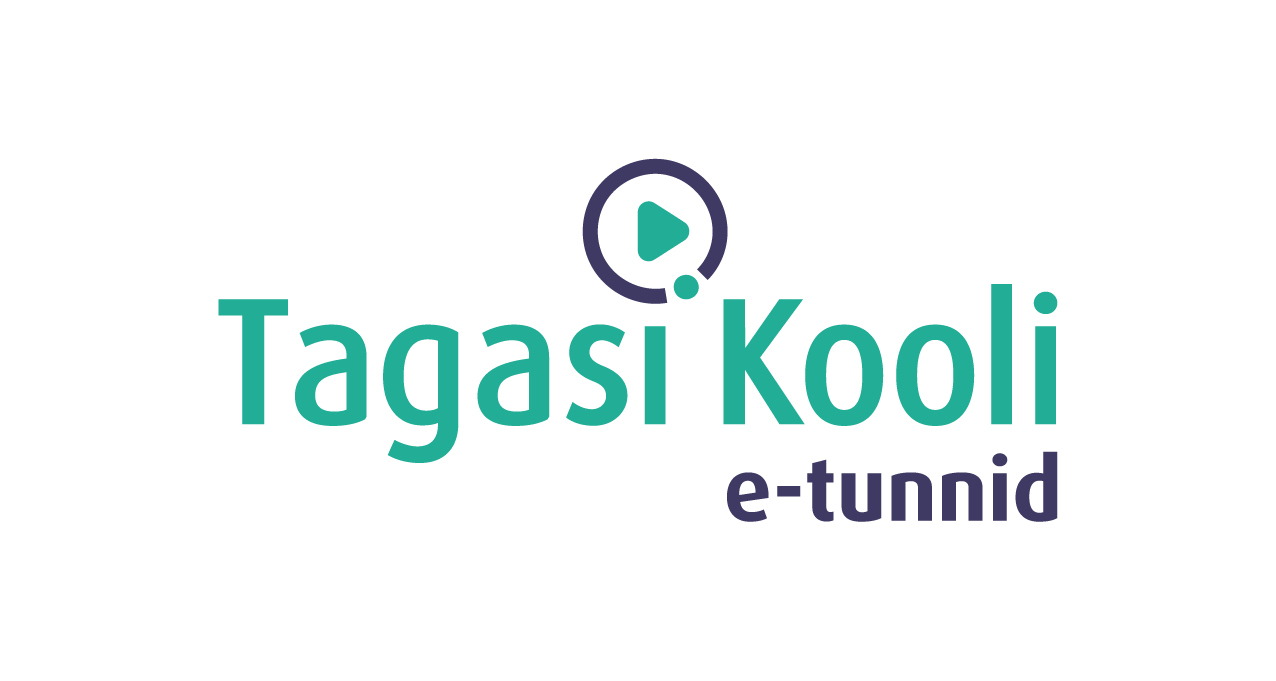 E-TUND – KOHTUME ÜHISES VIRTUAALSES KLASSIRUUMIS        TUNNIKAVA #370* Tunnikava on loodud selleks, et pakkuda õpetajatele välja erinevaid variante õpilaste aktiivseks kaasamiseks tunni teemasse. Tunnikavas on meetodite osas tihti välja pakutud valikuvariante ja õpetaja teeb ise otsuse, millist meetodit kasutada. Tunnikava ei pea tingimata kasutama.Tunni teema:Kas ma ikka pean täägima oma asukoha?Külalisõpetaja:Kaisa Vooremäe, Riigi Infosüsteemi Ameti analüütikÕpilased:10.–12. klassTunni õpieesmärk:Õpilane teab, mis on sotsiaalmeedias oma asukoha märkimise pluss- ja miinusküljed, teab turvaliste paroolide põhireegleid.Seos RÕK-iga:digipädevus45-minutilise tunni ülesehitus:Tunni ettevalmistusõpetajatele ja õpilastele:Vajalikud vahendid video vaatamiseks: arvuti, internetiühendus, kõlarid, projektor. Palun avage arvuti, projektor ja e-tunni YouTube'i link.Logige võimalusel sisse YouTube'i keskkonda, et saaksite anda märku oma klassi liitumisest tunniga ja edastada õpilaste küsimusi.Kontrollige kõlareid, et heli oleks kosta kogu klassiruumis.ETTEVALMISTUS E-TUNNIKSTutvuge õpilaste töölehega, vaadake üle õpilaste ülesanded. Printige töölehed ja jagage õpilastele.Tunni teema taust:On populaarne sotsiaalmeedias ära märkida ka oma asukoht – nii näevad ju ka kõik teised, mis me elus põnevat toimub! Ent kui tark tegu see tegelikult on? Mida peaks asukoha jagamisel silmas pidama? Sellest ja teistest küberturvalisuse põhireeglitest (nagu turvalised paroolid ja tundmatute linkide avamine) räägib Riigi Infosüsteemi Ameti analüütik Kaisa Vooremäe. E-tunni loomist on toetanud Haridus- ja Teadusministeerium.Häälestus ja ülesanne video ajaksca 5 minHÄÄLESTUS 5 minPaluge õpilastel teha töölehtedelt häälestamisülesanne. Paluge neil klassis arutada, milline on hea salasõna. Siis rääkige klassis, millised on need sotsiaalmeediakanalid või äpid, mida suur osa nende vanusekaaslasi kasutab.ÜLESANNE VIDEO VAATAMISE AJAKSPaluge õpilastel üles märkida küsimused, mis ülekande vaatamise ajal tekkisid, ning need teile edastada. Õpilaste küsimused edastage YouTube’i vestlusse teie ise või paluge seda teha õpilastel. Kui õpilased vaatavad e-tundi üksinda, palun rõhutage neile, et sobimatuid kommentaare ei tohi kirjutada.Otseülekande  vaatamine ja küsimuste esitamine20 minKÜSIMUSTE ESITAMINE KÜLALISÕPETAJALEYoutube’i vestlusesse ootame koolidelt küsimusi külalisõpetajale vormis:Kaari 12. klass, Kurtna Kool. Kuidas saada presidendiks?Õpetaja küsib õpilastelt ja valib välja parimad küsimused. Õpetaja või üks õpetaja pooltmääratud õpilane kirjutab küsimused YouTube'i vestlusaknasse.Kui õpilased jälgivad tundi oma seadmest, siis leppige õpilastega enne tundi kokkuYouTube’i vestluses osalemise reeglid. Reeglite õpetamiseta õpilasi YouTube’i lasta eitohi, sest õpilased hakkavad tundi segama. Kui vestlus muutub liialt segavaks, suletakse vestlus ja küsimusi esitada ei saa. Palun hoiatage oma õpilasi, et võib juhtuda, et kõigile küsimustele ei jõua otseülekandes vastata. Mida varem jõuate küsimused saata, seda suurema tõenäosusega jõuame vastata. Õpilaste iseseisevtöö20 minTööleht “Kas ma ikka pean täägima oma asukoha?”Selles e-tunnis räägib esineja, mis on sotsiaalmeedias oma asukoha märkimise pluss- ja miinusküljed ning kordab üle turvaliste paroolide põhireeglid.Kasuta töölehte nii: enne otseülekannet täida lahtridotseülekande ajal küsi küsimusi  pärast otseülekannet kaardista ennast internetisENNE OTSEÜLEKANDE VAATAMIST TÄIDA LAHTRIDPane kirja kõik mõtted, mida sa paroolide kohta tead – milline on hea salasõna, milline aga nõrk. Jaga hiljem vastuseid klassikaaslastega.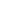 Nüüd pane kirja need kanalid, äpid ja sotsiaalmeedia, mida suurem osa sinuealisi noori kasutavad. Võrdle vastuseid ka klassikaaslastega. Kas saite kirja samad kanalid?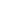 OTSEÜLEKANDE AJAL KÜSI KÜSIMUSISelleks, et saada vastuseid enda jaoks olulistele küsimustele, saad YouTube’i otseülekande ajal külalisõpetajalt küsimusi küsida. Selleks lisa vestlusesse või palu õpetajal oma küsimus vestlusesse lisada nii: Kaari 12. klass, Kurtna Kool. Kuidas saada presidendiks?Ole küsimust sõnastades viisakas ja täpne. Sinu küsimusi näevad kõik, kes samal ajal otseülekannet  vaatavad. Mida varem jõuad küsimused saata, seda suurema tõenäosusega jõuame vastata. OTSEÜLEKANDE JÄREL KAARDISTA ENNAST INTERNETISVõta 15 minutit aega ja kaardista iseennast internetis – milliseid keskkondi kasutad; mis mänge ja kus mängid, mida oled Internetis jaganud; kas sul on kasutajakontosid/andmeid, mis kuskil „vedelevad“?Iseseisvaks mõtlemiseks ja siis grupis aruteluks:Kuhu oled teinud kasutaja, mida tegelikult (enam) ei kasuta? Ehk ei olegi sul enam oma sisselogimise andmed meeles? Mõtle, kas ja kuidas saad “vedelevad” kontod kustutada?Mõtle veel: kas oled kuhugi keskkonda jaganud oma isiklikke andmeid nagu aadress, telefon, sünniaeg, info perekonna kohta, oma foto, asukoht jne? Mõtle, kas need on vabalt kõigile kättesaadavad ja kas jagamine on olnud vajalik?Nüüd vaata ja analüüsi enda või sõbra sotsiaalmeediat – kas postituste all on välja toodud sinu/tema asukoht postitamise hetkel? Pärast e-tunnis kuuldut mõtle ja aruta pinginaabriga, kas on tark tegu oma asukohta postitamise ajal jagada? Miks või miks mitte?Võimalikud jätkutegevused ja lisamaterjalidhttps://www.itvaatlik.ee/ https://www.err.ee/1126061/riigi-infosusteemi-amet-tiktok-on-olemuselt-turvariskhttps://www.targaltinternetis.ee/ https://www.youtube.com/watch?v=osqIHeFgiH0 